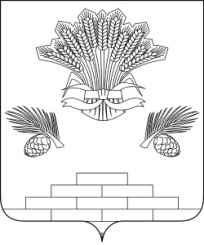 АДМИНИСТРАЦИЯ ЯШКИНСКОГО МУНИЦИПАЛЬНОГО ОКРУГАПОСТАНОВЛЕНИЕот «24» сентября   2020 г. № 966-п                                                           пгт  ЯшкиноО внесении изменений  в постановление администрации Яшкинского муниципального района от 07.11.2017 № 539-п «Об утверждении муниципальной программы «Развитие системы образования и повышения уровня потребности в образовании населения Яшкинского муниципального района» на период 2018-2023 годов»В соответствии со ст. 179 Бюджетного кодекса Российской Федерации, Федеральным законом от 06.10.2003 № 131-ФЗ «Об общих принципах организации местного самоуправления в Российской Федерации», руководствуясь постановлением администрации Яшкинского муниципального округа от 12.08.2019  № 530-п «Об утверждении Порядка разработки, формирования, реализации, проведения оценки эффективности и размещения в  государственной автоматизированной системе «Управление» муниципальных программ Яшкинского муниципального района», Уставом Яшкинского муниципального округа,  администрация Яшкинского муниципального округа постановляет:Внести в постановление администрации Яшкинского муниципального района от 07.11.2017 № 539-п «Об утверждении муниципальной программы «Развитие системы образования и повышения уровня потребности в образовании населения Яшкинского муниципального района» на период 2018-2023 годов» следующие изменения: 1.1. Раздел таблицы паспорта муниципальной программы «Ресурсное обеспечение муниципальной программы (по годам)» изложить в следующей редакции:«».1.2 Подпрограмму  1 «Развитие дошкольного, общего образования и дополнительного образования детей» раздела таблицы паспорта муниципальной программы «Ресурсное обеспечение муниципальной программы (по годам)» изложить в следующей редакции:«».1.3. Подпрограмму  3 «Организация круглогодичного отдыха, оздоровления и занятости обучающихся» раздела таблицы паспорта муниципальной программы «Ресурсное обеспечение муниципальной программы (по годам)» изложить в следующей редакции:«».1.4. Подпрограмму  5 «Ремонт муниципальных образовательных учреждений»» раздела таблицы паспорта муниципальной программы «Ресурсное обеспечение муниципальной программы (по годам)» изложить в следующей редакции:«».1.5. Подпрограмму  11  «Доступная среда жизнедеятельности для инвалидов и маломобильных групп населения» раздела таблицы паспорта муниципальной программы «Ресурсное обеспечение муниципальной программы (по годам)» изложить в следующей редакции:«».1.6. Подпрограмму  14  «Реализация муниципальной политики» раздела таблицы паспорта муниципальной программы «Ресурсное обеспечение муниципальной программы (по годам)» изложить в следующей редакции:«».     		3          1.7. Подпрограмму «Развитие дошкольного, общего образования и дополнительного образования детей» раздела таблицы муниципальной программы «Паспорт подпрограмм муниципальной программы» изложить в следующей редакции: «».          1.8. Подпрограмму «Организация круглогодичного отдыха, оздоровления и занятости обучающихся» раздела таблицы муниципальной программы «Паспорт подпрограмм муниципальной программы» изложить в следующей редакции: «».          1.8. Подпрограмму «Ремонт муниципальных образовательных учреждений» раздела таблицы муниципальной программы «Паспорт подпрограмм муниципальной программы» изложить в следующей редакции: «».  1.9. Подпрограмму «Доступная среда жизнедеятельности для инвалидов и маломобильных групп населения» раздела таблицы муниципальной программы «Паспорт подпрограмм муниципальной программы» изложить в следующей редакции: «».1.10. Подпрограмму «Реализация муниципальной политики» раздела таблицы муниципальной программы «Паспорт подпрограмм муниципальной программы» изложить в следующей редакции: «».          1.11. Подпрограмму 1«Развитие дошкольного, общего образования и дополнительного образования детей»  таблицы раздела 4 муниципальной программы  «Ресурсное обеспечение муниципальной программы» изложить в следующей редакции:«	».          1.12. Подпрограмму 3«Организация круглогодичного отдыха, оздоровления и занятости обучающихся»  таблицы раздела 4 муниципальной программы  «Ресурсное обеспечение муниципальной программы» изложить в следующей редакции:«                                                                                                                                                                                    ».          1.13. Подпрограмму 5«Ремонт муниципальных образовательных учреждений»  таблицы раздела 4 муниципальной программы  «Ресурсное обеспечение муниципальной программы» изложить в следующей редакции:«                             ».           1.14. Подпрограмму  11 «Доступная среда жизнедеятельности для инвалидов и маломобильных групп населения»  таблицы раздела 4 муниципальной программы  «Ресурсное обеспечение муниципальной программы» изложить в следующей редакции:«                             ».           1.15. Подпрограмму  14 «Реализация муниципальной политики»  таблицы раздела 4 муниципальной программы  «Ресурсное обеспечение муниципальной программы» изложить в следующей редакции:«                             ». 462. Обнародовать настоящее постановление на стенде в здании  администрации Яшкинского муниципального округа.  3. Контроль за исполнением настоящего постановления возложить на заместителя главы Яшкинского муниципального округа по социальным вопросам Т.Ю. Тиунову. 4. Постановление вступает в силу после его официального обнародования. Глава Яшкинского   муниципального округа                                                            Е.М.Курапов                                                                                       Ресурсное обеспечение муниципальной программы (по годам)Общий объем финансирования муниципальной программы 3 678 764,7 тыс. рублей, в том числе по годам реализации:2018- 574908,4 тыс. рублей2019- 646511,6 тыс. рублей2020- 682 860,2 тыс. рублей2021- 630844,8 тыс. рублей2022- 626431,0 тыс. рублей2023- 517208,7 тыс. рублейВ том числе по источникам финансирования:Средства федерального бюджета-162186,8 тыс. рублей, в том числе по годам реализации: 2018-18817,8 тыс. рублей 2019-15314,5 тыс. рублей 2020-29501,3  тыс. рублей 2021-40626,8  тыс. рублей 2022-40748,4 тыс. рублей 2023-17178,0 тыс. рублейСредства областного бюджета-2253423,8 тыс. рублей, в том числе по годам реализации:2018-342279,7 тыс. рублей2019-388249,8 тыс. рублей2020-413580,7 тыс. рублей2021-408836,5 тыс. рублей2022-408836,5 тыс. рублей2023-291640,6 тыс. рублейСредства местного бюджета – 1263154,1 тыс. рублей.  в том числе по годам реализации:2018- 213810,9  тыс. рублей2019- 242947,3 тыс. рублей2020- 239778,2 тыс. рублей2021- 181381,5 тыс. рублей2022- 176846,1  тыс. рублей2023- 208390,1  тыс. рублейРесурсное обеспечение муниципальной программы (по годам)   1.Подпрограмма «Развитие дошкольного, общего образования и дополнительного образования детей» 3108343,9  тыс. рублей, в том числе по годам:2018 –498198,4 тыс. рублей За счет МБ- 206417,2 тыс. рублей За счет ОБ –291781,2 тыс. рублей2019 –543598,3  тыс. рублей За счет МБ- 232073,4  тыс. рублей За счет ОБ –311524,9 тыс. рублей2020 –558946,6 тыс. рублей За счет МБ- 215440,2 тыс. рублей За счет ОБ –330122,7  тыс. рублей За счет ФБ – 13383,7 тыс. рублей2021 –532622,3  тыс. рублей За счет МБ- 179894,2 тыс. рублей За счет ОБ –330182,7 тыс. рублейЗа счет ФБ – 22545,4 тыс. рублей2022 –528091,9  тыс. рублей За счет МБ- 175363,8 тыс. рублей За счет ОБ –330182,7 тыс. рублейЗа счет ФБ – 22545,4 тыс. рублей2023 – 446886,4 тыс. рублей За счет МБ- 201305,3 тыс. рублей За счет ОБ –245581,1 тыс. рублейРесурсное обеспечение муниципальной программы (по годам)3. Подпрограмма «Организация круглогодичного отдыха, оздоровления и занятости обучающихся» 897,3 тыс. рублей, в том числе по годам:2018- 0,0 тыс. рублейв том числе за счет МБ-0,0 тыс. рублей2019- 300,0 тыс. рублейв том числе за счет МБ- 50,0 тыс. рублейв том числе за счет ОБ-250,0 тыс. рублей2020- 385,0 тыс. рублейв том числе за счет МБ- 313,0 тыс. рублейв том числе за счет ОБ- 72,0 тыс. рублей2021- 0,0 тыс. рублейв том числе за счет МБ-0,0 тыс. рублей2022- 0,0 тыс. рублейв том числе за счет МБ-0,0 тыс. рублей2023- 212,3 тыс. рублейв том числе за счет МБ-212,3 тыс. рублейРесурсное обеспечение муниципальной программы (по годам)5. Подпрограмма «Ремонт муниципальных образовательных учреждений» 36874,7 тыс. рублей, в том числе по годам:2018-8155,5 тыс. рублейв том числе за счет МБ-8155,5 тыс. рублей2019-7688,8 тыс. рублейв том числе за счет МБ - 4175,6 тыс. рублейв том числе за счет ОБ - 3513,2 тыс. рублей2020-20554,4 тыс. рублейв том числе за счет МБ - 15989,2 тыс. рублейв том числе за счет ОБ -4565,2 тыс. рублей2021-0,0 тыс. рублейв том числе за счет МБ-0,0 тыс. рублей2022-0,0 тыс. рублейв том числе за счет МБ-0,0 тыс. рублей2023-476,0 тыс. рублейв том числе за счет МБ-476,0 тыс. рублейРесурсное обеспечение муниципальной программы (по годам)11. Подпрограмма «Доступная среда жизнедеятельности для инвалидов и маломобильных групп населения» 153,7  тыс. рублей, в том числе по годам:2018- 43,7 тыс. рублейв том числе за счет МБ-43,7 тыс. рублей2019- 0,0 тыс. рублейв том числе за счет МБ-0,0 тыс. рублей2020-0,0 тыс. рублейв том числе за счет МБ-0,0 тыс. рублей2021- 0,0 тыс. рублейв том числе за счет МБ-0,0 тыс. рублей2022- 0,0 тыс. рублейв том числе за счет МБ-0,0 тыс. рублей2023-110,0 тыс. рублейв том числе за счет МБ-110,0 тыс. рублейРесурсное обеспечение муниципальной программы (по годам)14. Подпрограмма «Реализация муниципальной политики» 8553,4  тыс.рублей, в том числе по годам:2018- 1086,7 тыс. рублейв том числе за счет МБ-1086,7 тыс. рублей2019- 1575,7 тыс. рублейв том числе за счет МБ-1575,7 тыс. рублей2020-1927,2  тыс. рублейв том числе за счет МБ-1927,2  рублей2021- 1487,3  тыс. рублейв том числе за счет МБ-1487,3  тыс. рублей2022- 1482,3  тыс. рублейв том числе за счет МБ-1482,3  тыс. рублей2023-994,2  тыс. рублейв том числе за счет МБ-994,2  тыс. рублейПодпрограмма «Развитие дошкольного, общего образования и дополнительного образования детей»Региональный проект «Поддержка семей, имеющих детей» Мероприятие-обеспечение развития психолого-педагогической, методической и консультативной помощи родителям детей.Региональный проект «Цифровая образовательная среда» Мероприятие- обеспечение цифровой образовательной среды в общеобразовательных организациях.Региональный проект «Успех каждого ребенка»Мероприятие – обеспечение конкурентной среды, повышение доступности и качества дополнительного образования детейСоздание в системе дошкольного, общего и дополнительного образования равных возможностей для современного качественного образования и позитивной социализации детей(субсидии бюджетным, автономным учреждениям на финансовое обеспечение государственного (муниципального) задания на оказание государственных (муниципальных) услуг (выполнение работ).Создание помощи  психолого-педагогической, методической и консультативной родителям, имеющих детей  в раннем возрасте. Создание внедрения целевой цифровой образовательной среды в общеобразовательных учреждениях.Создание в системе дополнительного образования равных возможностей для современного качественного образования и позитивной социализации детейДоля граждан, положительно оценивающих качество психолого-педагогической, методической и консультативной помощи детейДоля общеобразовательных учреждений, в которых внедрена целевая модель цифровой образовательной среды, реализующих образовательные программы общего образования 100%.Охват детей дополнительным образованием к 2020 году-80%, в том числе не менее 25% детей, обучающихся по дополнительным общеобразовательным программам естественно -научной и технической направленностиОбеспечение качественного образования, отвечающего современным требованиям к образовательному процессу Обеспечение  психолого-педагогической, методической и консультативной помощи родителям имеющих детей в раннем возрастеОбеспечение образовательных учреждений, в которых внедрена целевая модель  цифровой образовательной средыДоступность обучающихся к дополнительным общеобразовательным программам   естественно - научной и технической направленности, улучшения качества учебных результатов. Модернизация дошкольного, общего и дополнительного образования как институтов социального развития, направленная на достижение современного качества учебных результатов, создание равных возможностей для получения современного качественного образования;Создание условий для увеличения охвата питающихся обучающихся в общеобразовательных учреждениях Увеличение удельного веса численности учащихся, обучающихся в соответствии с ФГОС, в общей численности учащихся МБ(А)ОУ за счёт создания в системе общего образования равных возможностей для получения современного качественного образования   Увеличение доли родителей, положительно оценивающих качество услуг психолого-педагогической, методической и консультативной помощи. Внедрение целевой модели цифровой образовательной среды в действующих образовательных учреждениях.Увеличение детей обучающихся по дополнительным общеобразовательным программам   естественно - научной и технической направленности.2019-85%2020-85%2021-85%2022-85%2023-85%2019-100%2020-100%2021-100%2022-100%2023-100%2019-80%2020-80%2021-80%2022-80%2023-80%Фактическая оценка достижения планового значения индикатора муниципальной программы рассчитывается по формуле доли в процентном отношении для индикаторов, Indx=(A1/A2) x100%,  где:-Indx- индикатор желаемой тенденции;-А1-фактическое значение индикатора х;-А2- плановое значение индикатора х2018 – 498 198,5  за счет МБ- 206417,3 за счет ОБ –291781,2 2019 –543598,3  за счет МБ- 232073,4  за счет ОБ-311524,9 2020 –558946,6 за счет МБ-215440,2за счет ОБ –330122,7за счет ФБ –13383,72021 –532622,3  за счет МБ- 179894,2 за счет ОБ –330182,7за счет ФБ –22545,4 2022 –528091,9  за счет МБ- 175363,8  за счет ОБ –330182,7за счет ФБ –22545,4 2023 –446886,4за счет МБ- 201305,3  за счет ОБ –245581,1Без финансового обеспеченияБез финансового обеспечения\Без финансового обеспечения2018-20232019-20232019-20232019-2023Создание равных возможностей для получения современного качественного образования, отвечающего запросам населения и перспективным задачам инновационного социально ориентированного развития Кемеровской области.Увеличение качества услуг  психолого-педагогической, методической и консультативной помощиВнедрить целевую модель цифровой образовательной среды в общеобразовательных организацияхУвеличение обучающихся детей дополнительного образования, по программам  естественно - научной и технической направленности1. Мероприятие  -обеспечение деятельности  дошкольных образовательных   учрежденийДоступность дошкольного образования (отношение чис-ти детей в возрасте от 3 до 7 лет, получающих дошкольное образование в текущем году, к сумме чис-ти детей в возрасте от 3 до 7 лет, получающих дошкольное образование в текущем году, и чис-ти детей в возрасте от 3 до 7 лет, находящихся в очереди на получение дошкольного образования), процентов2018-100%2019-100%2020-100%2021-100%2022-100%2023-100%2018-77099,3  за счет МБ-77099,3  2019-88745,1  за счет МБ-88745,1  2020-88787,1  за счет МБ-88787,1 2021-90196,4 за счет МБ-90196,4  2022-85861,4  за счет МБ-85861,4  2023-70473,8  за счет МБ-70473,82018-20232. Мероприятие -обеспечение деятельности общеобразовательных   учреждений- доля муниципальных общеобразовательных учреждений, соответствующих современным требованиям обучения, в общем количестве муниципальных общеобразовательных учреждений2018 -100%2019 -100%2020 -100%2021 -100%2022 -100%2023 -100%2018-77878,3  за счет МБ-77878,3  2019-88430,2  за счет МБ-88430,2  2020-74483,1  за счет МБ-74483,1  2021-43069,7  за счет МБ-43069,7  2022-43069,7  за счет МБ-43069,7  2023-78030,7  за счет МБ-78030,7 2018-20233. Мероприятие -обеспечение образовательной деятельности образовательных организаций по адаптированным общеобразовательным программам- доля детей с ограниченными возможностями здоровья и детей-инвалидов, которым созданы условия для получения качественного общего образования (в том числе с использованием дистанционных образовательных технологий), в общей численности детей с ограниченными возможностями здоровья и детей-инвалидов школьного возраста2018 -35%2019 -35%2020 -35%2021 -35%2022 -35%2023 -35%2018-3595,2  за счет МБ-3595,2  2019-3713,6  за счет МБ-3713,6  2020-3251,3  за счет МБ-3251,3  2021-1794,6  за счет МБ-1794,6  2022-1599,2  за счет МБ-1599,2  2023-7064,5  за счет МБ-7064,5  2018-20234.  Мероприятие -обеспечение деятельности внешкольных   учреждений- доля детей в возрасте 5 - 18 лет, получающих услуги по дополнительному образованию в организациях различной организационно-правовой формы и формы собственности, в общей численности детей данной возрастной группы2018-69,5%2019-70,0%2020-71,0%2021-71,5%2022-71,8%2023-72,0%2018-35330,6  за счет МБ-35330,6  2019-39615,5  за счет МБ-39615,5  2020-36862,9  за счет МБ-36862,9  2021-34151,2  за счет МБ-34151,2  2022-34151,2  за счет МБ-34151,2  2023-32915,3  за счет МБ-32915,3  2018-20235.  Мероприятие -обеспечение деятельности по организации финансового учета и отчетности-доля образовательных учреждений которым оказана поддержка для  наиболее эффективного и рационального  использования бюджетных средств и средств полученных от оказания платных услуг и иной приносящей  доход деятельности, муниципальными образовательными учреждениями  - 100% - доля учреждений, которым оказана  информационно-методическая поддержка в осуществлении государственной политики в области образования, а также услуга по совершенствованию  профессиональной компетентности руководящих и педагогических кадров района  - 100%. 2018 -100%2019 -100%2020 -100%2021 -100%2022 -100%2023 -100%2018-12513,9  за счет МБ-12513,9  2019-11569,0  за счет МБ-11569,0  2020-12055,80  за счет МБ-12055,8  2021-10682,3  за счет МБ-10682,3  2022-10682,3  за счет МБ-10682,3  2023-12821,0  за счет МБ-12821,0  2018-20236.  Мероприятие –выплата ежемесячного денежного вознаграждения за классное руководство педагогическим работникам государственных и муниципальных общеобразовательных организацияхобеспечение соотношения заработной платы педагогических работников муниципальных образовательных организаций к средней заработной плате в экономике региона, в зависимости от уровня образования2020-100 %2021 -100%2022 -100 %2020-7515,1за счет ФБ-7515,1 2021-22545,4за счет ФБ-22545,42022-22545,4за счет ФБ-22545,4 2020-20227.  Мероприятие -обеспечение государственных гарантий реализации прав граждан на получение общедоступного и бесплатного дошкольного образования в муниципальных дошкольных образовательных организацияхобеспечение соотношения заработной платы педагогических работников муниципальных образовательных организаций к средней заработной плате в экономике региона, в зависимости от уровня образования2018-95,3%2019-95,3%2020-95,3 %2021 -95,3 %2022 -95,3 %2023-95,3 %2018-68869,6 за счет ОБ-68869,6 2019-74133,6 за счет ОБ-74133,6 2020-79387,1за счет ОБ-79387,12021-79390,0за счет ОБ-79390,02022-79390,0за счет ОБ-79390,0 2023-66749,0 за счет ОБ-66749,02018-20238.  Мероприятие -компенсация части платы за присмотр и уход, взимаемой с родителей (законных представителей) детей, осваивающих образовательные программы дошкольного образованияплата за присмотр и уход за детьми, осваивающими образовательные программы дошкольного образования, взимаемая с родителей в семьях, со среднедушевым доходом, не превышающем величину прожиточного минимума.- соотношение утвержденной платы к фиксированной сумме по КО, на 1 ребенка-20%; на 2 ребенка -50%; на 3 ребенка и последующие -70% 2018 -100%2019 -100%2020 -100 %2021 -100 %2022 -100 %2023 -100 %2018-600,0 за счет ОБ-600,0 2019-648,3 за счет ОБ-648,3 2020-648,3 за счет ОБ-648,32021-648,3за счет ОБ-648,3 2022-648,3за счет ОБ-648,32023-1773,0 за счет ОБ-1773,0 2018-20239.  Мероприятие -обеспечение деятельности по содержанию организаций для детей-сирот и детей, оставшихся без попечения родителей- охват мерами социальной поддержки 100% детей-сирот и детей, оставшихся без попечения родителей2018 -100%2019 -100%2020 -100 %2021 -100 %2022 -100 %2023 -100 %2018-23921,9 за счет ОБ-23921,9 2019-26695,8 за счет ОБ-26695,8 2020-26171,0 за счет ОБ-26171,02021-26171,0за счет ОБ-26171,02022-26171,0за счет ОБ-26171,02023-22087,0 за счет ОБ-22087,0 2018-202310.Мероприятие -обеспечение государственных гарантий реализации прав граждан на получение общедоступного и бесплатного дошкольного, начального  общего, основного общего, среднего (полного) общего образования и дополнительного образования детей в муниципальных общеобразовательных организациях- доля выпускников общеобразовательных учреждений, получивших аттестат, от общего количества выпускников общеобразовательных учреждений-доля выпускников общеобразовательных учреждений, поступивших в учреждения профессионального образования, в общем количестве выпускников общеобразовательных учреждений- доля учащихся общеобразовательных учреждений, обучающихся по новым федеральным стандартам, в общей численности учащихся общеобразовательных учреждений-обеспечение соотношения заработной платы педагогических работников муниципальных образовательных организаций к средней заработной плате в экономике региона, в зависимости от уровня образования 2018 -99 %2019 -99 %2020 -99%2021 -99%2022 -99%2023 -99%2018-70 %2019-72 %2020-75%2021-80%2022-80%2023-80%2018 -45 %2019 -56 %2020 -67%2021 -70%2022 -70%2023 -70%2018 -100%2019 -100%2020 -100 %2021 -100 %2022 -100 %2023 -100 %2018-192390,2 за счет ОБ-192390,2 2019-203146,2 за счет ОБ-203146,2 2020-213750,0 за счет ОБ-213750,02021-217310,0за счет ОБ-217310,02022-217310,0за счет ОБ-217310,02023-166109,8 за счет ОБ-166109,8 11. Мероприятие  -обеспечение образовательной деятельности образовательных организаций по адаптированным общеобразовательным программам- доля детей с ограниченными возможностями здоровья и детей-инвалидов, которым созданы условия для получения качественного общего образования (в том числе с использованием дистанционных образовательных технологий), в общей численности детей с ограниченными возможностями здоровья и детей-инвалидов школьного возраста2018 -35%2019 -35%2020 -35%2021 -35%2022 -35%2023 -35%2018-2506,5 за счет ОБ-2506,5 2019-3006,5 за счет ОБ-3006,5 2020-3101,8 за счет ОБ-3101,82021-2601,8за счет ОБ-2601,82022-2601,8за счет ОБ-2601,82023-7716,7 за счет ОБ-7716,7 2018-202312. Мероприятие -развитие единого образовательного пространства, повышение качества образовательных результатов- увеличение количества образовательных учреждений, в которых внедрены и эффективно используются новые информационные ресурсы, технологии дистанционного обучения2018 -70%2019 -75%2020 -77%2021 -80%2022 -80%2023 -80%2018-422,0 за счет ОБ-422,0 2019-422,0 за счет ОБ-422,0 2020-422,0 за счет ОБ-422,0 2021-422,0 за счет ОБ-422,0 2022-422,0 за счет ОБ-422,0 2023-422,0 за счет ОБ-422,0 2018-202313.Мероприятие -организация круглогодичного отдыха, оздоровления и занятости обучающихся- доля детей,  принимавших участие в программе организации круглогодичного отдыха, оздоровления и занятости в общем количестве обучающихся 2018 -45%2019 -50%2020 -50%2021 -50%2022 -50%2023 -50%2018-1606,0 за счет ОБ-1606,0 2019-1714,0 за счет ОБ-1714,0 2020-1714,0 за счет ОБ-1714,0 2021-1714,0 за счет ОБ-1714,0 2022-1714,0 за счет ОБ-1714,0 2023-1864,0 за счет ОБ-1864,0 2018-202314.Мероприятие -профилактика безнадзорности  и правонарушений несовершеннолетних-доля детей, охваченных мероприятиями по профилактике правонарушений в общем количестве детей, состоящих на учете в КДН и ОПДН МВД РФ по Яшкинскому району2018 -100%2019 -100%2020 -100 %2021 -100 %2022 -100 %2023 -100 %2018-0,0 за счет ОБ-0,0 2019-5,0 за счет ОБ-5,0 2020-0,0 за счет ОБ-0,0 2021-0,0 за счет ОБ-0,0 2022-0,0 за счет ОБ-0,0 2023-5,0 за счет ОБ-5,0 15.Мероприятие –Укрепление материально-технической базы организаций отдыха и их оздоровления-доля лагерей с дневным пребыванием детей общеобразовательных учреждений, обеспеченных спортивно-игровым оборудованием, в общем количестве лагерей с дневным пребыванием детей2018 -0%2019 -12,5%2020 -12,5 %2021 -12,5 %2022 -12,5 %2023 -12,5 %2018-0,0 за счет ОБ-0,0 2019-100,0 за счет ОБ-100,0 2020-0,0 за счет ОБ-0,0 2021-0,0 за счет ОБ-0,0 2022-0,0 за счет ОБ-0,0 2023-0,0 за счет ОБ-0,0 2018-202316.Мероприятие-обеспечение двухразовым бесплатным питанием обучающихся с ограниченными возможностями здоровья в муниципальных общеобразовательных организацияхДоля детей с ограниченными возможностями здоровья, которым созданы условия по получению двухразового бесплатного питания, в общей численности детей с ограниченными возможностями здоровья школьного возраста  2018- 0%2019-47,3%2020-47,3%          2021-47,3%2022-47,3%2023-47,3%2018- 0,0 За счет ОБ-0,02019- 128,0 за счет ОБ-128,0 2020- 0,0 за счет МБ-0,0 2021- 0,0 за счет МБ-0,0 2022- 0,0 за счет МБ-0,0 2023- 0,0 за счет МБ-0,0 17. Мероприятие -ежемесячные денежные выплаты отдельным категориям граждан, воспитывающих детей в возрасте от 1.5 до 7 лет, в соответствии с законом Кемеровской  области от 10 декабря 2007 года № 162-ОЗ «О ежемесячной денежной выплате отдельным категориям граждан, воспитывающих детей в возрасте от 1.5 до 7 лет»Выплаты одиноким гражданам  воспитывающих детей в возрасте от 1.5 до 7 лет, не являющихся воспитанниками государственных или муниципальных дошкольных образовательных организаций 2018 -35%2019 -100%2020 -35%2021 -35%2022 -35%2023 -35%2018-1465,0 за счет ОБ-1465,0 2019-1525,5 за счет ОБ-1525,5 2020-1425,6 за счет ОБ-1425,62021-1925,6за счет ОБ-1925,62022-1925,6за счет ОБ-1925,62023-1400,0 за счет ОБ-1400,0 2018-20231.18 Обеспечение деятельности по содержанию организаций для детей-сирот и детей, оставшихся без попечения родителейдоля работников организаций, для детей-сирот и детей, оставшихся без попечения родителей получивших стимулирующую выплату за 14-дневную изоляцию в связи с новой короновирусной инфекцией, в общей численности работников  организации2018 -0%2019 -0%2020 -100%2021 -0%2022 -0%2023 -0%2018-0,0 за счет ОБ-0,0 2019-0,0 за счет ОБ-0,0 2020-2300,9 за счет ОБ-2300,92021-0,0за счет ОБ-0,02022-0,0за счет ОБ-0,02023-0,0 за счет ОБ-0,02018-20231.19 Организация бесплатного горячего питания обучающихся, получающих начальное общее образование в государственных и муниципальных образовательных организациях- Доля  обучающихся, получающих начальное общее образование в муниципальных образовательных организациях, охваченных бесплатным горячим питанием -100%2018 -100%2019 -100%2020 -100 %2021 -100 %2022 -100 %2023 -100 %2018-0,0 за счет ОБ-0,0 2019-0,0 за счет ОБ-0,0 2020-7070,6 за счет ОБ-1202,0за счет ФБ-5868,62021-0,0за счет ОБ-0,02022-0,0за счет ОБ-0,02023-0,0 за счет ОБ-0,02018-20233Подпрограмма «Организация круглогодичного отдыха, оздоровления и занятости обучающихся»Мероприятие - реализация мероприятий по организации отдыха учащихся  в каникулярное времяОрганизация круглогодичного отдыха, оздоровления и занятости обучающихся  муниципальных образовательных организаций, воспитанников организаций для детей-сирот и детей, оставшихся без попечения родителей профессиональных образовательных организациях. Ремонт и реконструкция, оснащение загородных муниципальных лагерей, в т.ч. состоящих на учете в ОПДН и КДН и ЗПУвеличение обучающихся, охваченных организационными формами труда и отдыхаПродолжение работы по организации отдыха, оздоровлению и занятости обучающихся и воспитанников муниципальных образовательных учреждений в каникулярный периодФактическая оценка достижения планового значения индикатора муниципальной программы рассчитывается по формуле доли в процентном отношении для индикаторов, Indx=(A1/A2) x100%,  где:-Indx- индикатор желаемой тенденции;-А1-фактическое значение индикатора -А2- плановое значение индикатора 2018- 0,0 за счет МБ-0,0 2019-300,0 за счет МБ-50,0 за счет ОБ-250,02020- 385,0 за счет МБ-313,0 за счет ОБ-72,0 2021- 0,0 за счет МБ- 0,0 2022- 0,0 за счет МБ-0,0 2023-212,3 за счет МБ-212,32018-2023Расширение возможностей  для увеличения круглогодичных загородных лагерей для оздоровления обучающихся1.Мероприятие – осуществление реализации мероприятий по организации отдыха учащихся  в каникулярное времядоля загородных муниципальных лагерей,  подготовленных к организации круглогодичного отдыха, оздоровления и занятости в общем количестве загородных муниципальных лагерей Яшкинского муниципального района, процентов 2018 -50 %2019 -50%2020 -50%2021 -50%2022 -50%2023 -50% 2018- 0,0 за счет МБ-0,0 2019-50,0 за счет МБ-50,0 2020- 313,0 за счет МБ-313,0 2021- 0,0 за счет МБ- 0,0 2022- 0,0 за счет МБ-0,0 2023-212,3 за счет МБ-212,32018-20232.Мероприятие- осуществление укрепления материально-технической базы организаций отдыха детей и их оздоровленияДоля палаточных лагерей с дневным пребыванием детей, обеспеченных спортивно-игровым оборудованием, в общем количестве лагерей с дневным пребыванием детей2018 -0 %2019 -50%2020 -0%2021 -0%2022 -0%2023 -0% 2018- 0,0 за счет МБ-0,0 2019-250,0 за счет ОБ-250,0 2020- 72,0 за счет ОБ- 72,0 2021- 0,0 за счет ОБ- 0,0 2022- 0,0 за счет ОБ-0,0 2023-0,0 за счет ОБ-0,02018-20235. Подпрограмма «Ремонт муниципальных образовательных учреждений»Мероприятие- реализация мероприятий по улучшению материально-технической базы и проведению ремонтно-строительных работ в образовательных  учрежденияхРегиональный проект «Современная школа»Мероприятие –создание центра образования цифрового и гуманитарного профилей «Точка роста»Строительство, реконструкция и капитальный ремонт объектов физической культуры и спорта.Текущий ремонт, замена кровли, замена оконных и дверных блоков в образовательных учреждениях Яшкинского муниципального района.     Косметический ремонт  образовательных учреждений при подготовке к новому учебному году, приобретение школьной мебели и оборудования. Разработка ПСДСозданиецентра образования цифрового и гуманитарного профилей«Точка роста» оснащение учебным оборудованием, эргономичной мебелью, осуществление работ над технологическими, цифровыми, гуманитарными и социально-экономическими проектамиДоля образовательных учреждений, в которых обновлено содержание и методы обучения предметной области «Технология» и других предметных областей, в общем количестве  общеобразовательных учреждений Яшкинского муниципального района, проценты Обеспечение своевременного и качественного ремонта в образовательных организацияхДоступность образования, улучшения качества учебных результатов направленных  на достижение в предметной области «Технология» и других предметных областей Создание условий и проведение ремонта в образовательных учрежденияхСоздание условий для функционирования центров (ремонт 2-х кабинетов) 2018-35,3%2019 -35,3%2020 -35,3%2021 -70,6%2022 -70,6%2023 -0%Фактическая оценка достижения планового значения индикатора муниципальной программы рассчитывается по формуле доли в процентном отношении для индикаторов, Indx=(A1/A2) x100%,  где:-Indx- индикатор желаемой тенденции;-А1-фактическое значение индикатора х;-А2- плановое значение индикатора х2018-8155,5 за счет МБ-8155,5 2019-7688,8за счет МБ-4175,6 за счет  ОБ-3513,2 2020-20554,4за счет МБ-15989,2за счет  ОБ-4565,2 2021-0,0 за счет МБ-0,0 2022-0,0 за счет МБ-0,02023-476,0 за счет МБ-476,0 2019-800,0 за счет МБ-800,0 2020-800,0 за счет МБ-800,0 2021-0,0 за счет МБ-0,0 2022-0,0 за счет МБ-0,02022-0,0 за счет МБ-0,02018-20232019-2023Улучшение материально-технической базы, увеличение количества образовательных учреждений, в которых будут произведены ремонтно-строительные работыПовышение качества образования через обновление его содержания, развитие инфраструктуры и кадрового потенциала1. Мероприятие-осуществление реализации мероприятий по улучшению материально-технической базы и проведению ремонтно-строительных работ в образовательных  учрежденияхДоля  учреждений,  в которых был проведен ремонт, в общем количестве общеобразовательных учреждений Яшкинского муниципального района, проценты 2018 -2,4 %2019 -10%2020- 15%2021- 15%2022- 15%2023 -15%2018-4905,5 за счет МБ-4905,5 2019-4175,6 за счет МБ-4175,6 2020-15989,2 за счет МБ-15989,2 2021-0,0 за счет МБ-0,0 2022-0,0 за счет МБ-0,0 2023-476,0 за счет МБ-476,0 2018-20232. Мероприятие  -осуществление создания в общеобразовательных организациях, расположенных в сельской местности, условий для занятий физической культурой и спортомДоля  учреждений,  в которых были созданы условия для занятий физической культурой и спортом, в общем количестве общеобразовательных учреждений Яшкинского муниципального района, проценты2018 -2,4 %2019 -10%2020 -15%2021 -15%2022 -15%2023 -15%2018-3250,0 за счет ФБ-3250,0 2019-0,0 за счет ФБ-0,0 2020-0,0 за счет ФБ-0,0 2021-0,0 за счет ФБ-0,0 2022-0,0 за счет ФБ-0,02023-0,0 за счет ФБ-0,0 2018-20233 Мероприятие -осуществление строительства, реконструкции  и капитального ремонта объектов физической культуры и спортадоля построенных, реконструированных, отремонтированных объектов физической культуры и спорта, в общей доле учреждений физической культуры и спорта, проценты2018 -0 %2019 -50%2020 -0%2021 -0%2022 -0%2023 -0%2018- 0,0 2019- 3513,2 за счет ОБ-3513,2 2020-0,0 за счет ОБ-0,0 2021- 0,0 за счет ОБ-0,0 2022-0,0 за счет ОБ-0,0 2023- 0,0 за счет ОБ-0,0 2018-20234.Мероприятие -Устройство многофункциональных спортивных площадокдоля построенных, реконструированных, отремонтированных объектов физической культуры и спорта, в общей доле учреждений физической культуры и спорта, проценты2018 -0 %2019 -0%2020 -10%2021 -0%2022 -0%2023 -0%2018- 0,0 2019- 0 за счет ОБ-0 2020-4565,2 за счет ОБ-4565,2 2021- 0,0 за счет ОБ-0,0 2022-0,0 за счет ОБ-0,0 2023- 0,0 за счет ОБ-0,0 202011. Подпрограмма «Доступная среда жизнедеятельности для инвалидов и маломобильных групп населения»Мероприятие  - реализация  мероприятий для повышения доступности учреждений образования для лиц с ограниченными возможностями здоровья и инвалидовНанесение контрастной разметки на ступени и двери в образовательных организациях, установка кнопки вызова специалиста на объектах образования, установка пандуса и  поручней, оборудование доступных санитарно-гигиенических помещений,  установка пандуса перекатного порогового для инвалидных колясок в образовательных организацияколичество образовательных организаций, адаптированных с учетом доступности инвалидов, в общем количестве образовательных организаций, процентыУвеличение количества образовательных организаций, адаптированных с учетом доступности инвалидовСоздание необходимых условий для обучения детей с ограниченными возможностями здоровья2018 -62019 -72020 -82021 -92022 -102023 -11 Фактическая оценка достижения планового значения индикатора муниципальной программы рассчитывается по формуле доли в процентном отношении для индикаторов, Indx=(A1/A2) x100%,  где:-Indx- индикатор желаемой тенденции;-А1-фактическое значение индикатора х;-А2- плановое значение индикатора х2018- 43,7 за счет МБ-43,7 2019- 0,0 за счет МБ-0,0 2020-0,0 за счет МБ-0,0 2021- 0,0 за счет МБ-0,0 2022- 0,0 за счет МБ-0,0 2023-110,0 за счет МБ-110,0 2018-2023Повышение доступности улучшение качества образовательных услуг для относящихся к категории инвалидов и лиц с ограниченными возможностями здоровья14. Подпрограмма «Реализация муниципальной политики»Мероприятие -обеспечение деятельности органов местного самоуправленияОбеспечение деятельности органов местного самоуправления  Обновление основных образовательных программ образования с учетом федеральных государственных образовательных стандартов в 100% образовательных учреждений, проценты Модернизация системы профессионального образования, обеспечивающей подготовку высококвалифицированных кадров по приоритетным направлениям экономики области и эффективное взаимодействие с рынком труда;Сохранение и развитие сложившейся системы социальной поддержки субъектов образовательного процесса2018 -100%2019 -100%2020 -100%2021 -100%2022 -100%2023 -100%100%2018- 1086,7 за счет МБ-1086,7 2019- 1575,7 за счет МБ-1575,7 2020-1927,2  за счет МБ-1927,22021- 1487,3  за счет МБ-1487,3  2022- 1482,3  за счет МБ-1482,3  2023-994,2  за счет МБ-994,2  2018-2023Повышение доступности качественного образования путем развития, реструктуризации и оптимизации сети муниципальных образовательных учреждений.Подпрограмма 1«Развитие дошкольного, общего образования и дополнительного образования детей»Всего498198,4543598,3558946,6 532622,3528091,9446886,4 Подпрограмма 1«Развитие дошкольного, общего образования и дополнительного образования детей»федеральный бюджет;областнойбюджет;местный бюджет;0,0291781,2206417,20,0311524,9232073,413383,7 330122,7  215440,2 22545,4330182,7179894,222545,4330182,7175363,80,0245581,1201305,31.1  Обеспечение деятельности дошкольных образовательных учреждений 1.2 Обеспечение деятельности общеобразовательных учреждений 1.3Обеспечение образовательной деятельности образовательных организаций по адаптированным общеобразовательным программам 1.4 Обеспечение деятельности внешкольных учреждений 1.5 Обеспечение деятельности по организации финансового учета и отчетности1.6 Выплата ежемесячного денежного вознаграждения за классное руководство педагогическим работникам государственных и муниципальных общеобразовательных организациях1.7 Обеспечение государственных гарантий реализации прав граждан на получение общедоступного и бесплатного дошкольного образования в муниципальных дошкольных образовательных организациях1.8 Компенсация части платы за присмотр и уход, взимаемой с родителей (законных представителей) детей, осваивающих образовательные программы дошкольного образования 1.9 Обеспечение деятельности по содержанию организаций для детей-сирот и детей, оставшихся без попечения родителей 1.10 Обеспечение государственных гарантий реализации прав граждан на получение общедоступного и бесплатного дошкольного, начального общего, основного общего, среднего (полного) общего образования и дополнительного образования детей в муниципальных общеобразовательных организациях  1.11 Обеспечение образовательной деятельности образовательных организаций по адаптированным общеобразовательным программам 1.12 Развитие единого образовательного пространства, повышение качества образовательных результатов 1.13 Организация круглогодичного отдыха, оздоровления и занятости обучающихся   1.14 Профилактика безнадзорности и правонарушений несовершеннолетних   1.15 Укрепление материально-технической базы организаций отдыха и их оздоровления   1.16 Обеспечение двухразовым бесплатным питанием обучающихся с ограниченными возможностями здоровья в муниципальных общеобразовательных организациях  1.17 Ежемесячные денежные выплаты отдельным категориям граждан, воспитывающих детей в возрасте от 1,5 до 7 лет, в соответствии с Законом Кемеровской области от 10 декабря 2007 года № 162-ОЗ «О ежемесячной денежной выплате отдельным категориям граждан, воспитывающих детей в возрасте от 1,5 до 7 лет» 100% 1.18 Обеспечение деятельности по содержанию организаций для детей-сирот и детей, оставшихся без попечения родителей1.19  Организация бесплатного горячего питания обучающихся, получающих начальное общее образование в государственных и муниципальных образовательных организацияхместный бюджет;местный бюджет;местный бюджет;местный бюджет;местный бюджет;федеральныйбюджет;областнойбюджет;областной бюджет;областной бюджет;областной бюджет;областной бюджет;областной бюджет;областной бюджет;областной бюджет;областной бюджет;местный бюджет;областной бюджет;областной бюджет;областной бюджет;федеральныйбюджет;77099,377878,3 3595,235330,6   12513,9  0,068869,6600,023921,9192390,22506,5422,0  1606,00,00,00,01465,00,00,00,088745,188430,23713,639615,5    11569,90,074133,6    648,3   26695,8 203146,23006,5422,01714,05,0100,0128,01525,50,00,00,088787,174483,13251,336862,912055,87515,179387,1648,326171,0213750,03101,8422,01714,00,00,00,01425,62300,91202,05868,690196,443069,71794,634151,210682,322545,479390,0648,326171,0217310,02601,8422,01714,00,00,00,01925,60,00,00,085861,443069,71599,234151,210682,322545,479390,0648,326171,0217310,02601,8422,01714,00,00,00,01925,60,00,00,070473,878030,77064,5 32915,312821,0 0,066749,01773,022087,0 166109,87716,7422,01864,05,0   0,00,0    1400,0  0,00,00,05Подпрограмма 3«Организация круглогодичного отдыха, оздоровления и занятости обучающихся»Всегофедеральный бюджет;областнойбюджет;местный бюджет;0,00,00,00,0300,00,0250,050,0385,00,072,0313,00,00,00,00,00,00,00,00,0212,30,00,0212,33.1 Реализация мероприятий по организации отдыха учащихся  в каникулярное время местный бюджет;0,050,0313,00,00,0212,33.2  Укрепление материально-технической базы организаций отдыха детей и их оздоровленияобластнойбюджет;0,0250,072,00,00,00,09Подпрограмма 5«Ремонт муниципальных образовательных учреждений»Всегофедеральный бюджет;областнойбюджет;местный бюджет;8155,53250,00,04905,57688,80,03513,24175,620554,40,04565,215989,20,00,00,00,00,00,00,00,0476,00,00,0476,05.1 Реализация мероприятий по улучшению материально-технической базы и проведению ремонтно-строительных работ в образовательных  учреждениях 5.2 Создание в общеобразовательных организациях, расположенных в сельской местности, условий для занятий физической культурой и спортом 5.3  Строительство, реконструкция и капитальный ремонт объектов физической культуры и спорта5.4 Устройство многофункциональных спортивных площадокместный бюджет;федеральный бюджет;областной бюджет;областной бюджет;4905,53250,00,00,04181,40,03513,20,015989,20,00,04565,20,00,00,00,00,00,00,00,0476,00,00,00,09Подпрограмма 11«Доступная среда жизнедеятельности для инвалидов и маломобильных групп населения»Всегофедеральный бюджет;областнойбюджет;местный бюджет;43,70,000,043,70,00,00,00,00,00,00,00,00,00,00,00,00,00,00,00,0110,00,00,0110,011.1 Реализация  мероприятий для повышения доступности учреждений образования для лиц с ограниченными возможностями здоровья и инвалидов местный бюджет;43,70,00,00,00,0110,09Подпрограмма 14«Реализация муниципальной политики»Всегофедеральный бюджет;областнойбюджет;местный бюджет;1086,70,00,01086,71575,70,00,01575,71927,20,00,01927,21487,30,00,01487,31482,30,00,01482,3994,20,00,0994,214.1 Обеспечение деятельности органов местного самоуправления местный бюджет;1086,71575,71927,21487,31482,3994,2